Kraków, dnia 02.12.2019 r.WK-I.2370.37.19.2019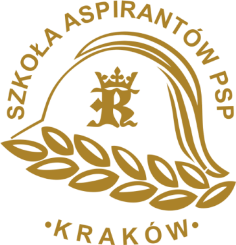 INFORMACJA Z OTWARCIA OFERTDotyczy:Postępowania przetargowego pn.: „Przebudowa budynku nr 13 z przystosowaniem dla potrzeb Szkoły Aspirantów Państwowej Straży Pożarnej w Krakowie – dostawa i montaż stolarki drewnianej i aluminiowej w budynku nr 13 Szkoły Aspirantów Państwowej Straży Pożarnej w Krakowie”, (nr sprawy WK-I.2370.37.2019).Szkoła Aspirantów Państwowej Straży Pożarnej w Krakowie, os. Zgody 18, na podstawie art. 86 ust. 5 Ustawy z dnia 29 stycznia 2004 r. Prawo zamówień publicznych (t.j. Dz. U. z 2019 r., poz. 1843 ze zm.) informuje, iż w postępowaniu o udzielenie zamówienia publicznego pn.: „Przebudowa budynku nr 13 z przystosowaniem dla potrzeb Szkoły Aspirantów Państwowej Straży Pożarnej w Krakowie – dostawa i montaż stolarki drewnianej i aluminiowej w budynku nr 13 Szkoły Aspirantów Państwowej Straży Pożarnej w Krakowie”, nr sprawy WK-I.2370.37.2019, w wyznaczonym terminie oferty złożyli następujący wykonawcy:Lubelskie Centrum Okien Urszula Opydo, ul. Bursaki 18, 20-150 Lublin:kwota brutto: 1 533 495,02 zł (słownie złotych: jeden milion pięćset trzydzieści trzy tysiące czterysta dziewięćdziesiąt pięć 02/100),okres gwarancji: 24 miesiące,termin realizacji zamówienia: od dnia 13.01.2020 r. do dnia 09.03.2020 r.,termin płatności: wynosić będzie do 30 dni od daty doręczenia zamawiającemu faktury na podstawie sporządzonego kosztorysu powykonawczego potwierdzonego przez Zamawiającego.Profit s.c. R. Nowak, J. Wietecha, M. Wietecha, os. Złotego Wieku 21/58, 31-617 Kraków:kwota brutto: 960 614,18 zł (słownie złotych: dziewięćset sześćdziesiąt tysięcy sześćset czternaście 18/100),okres gwarancji: 24 miesiące,termin realizacji zamówienia: od dnia 13.01.2020 r. do dnia 09.03.2020 r.,termin płatności: wynosić będzie do 30 dni od daty doręczenia zamawiającemu faktury na podstawie sporządzonego kosztorysu powykonawczego potwierdzonego przez Zamawiającego.Konsorcjum firm:Lider: 2K-Budownictwo spółka z ograniczoną odpowiedzialnością sp.k., 32-084 Morawica 286,Partner: Stambud Sp. z o.o., ul. Podlas 11 Nawojowa Góra, 32-065 Krzeszowice:kwota brutto: 1 147 372,31 zł (słownie złotych: jeden milion sto czterdzieści siedem tysięcy trzysta siedemdziesiąt dwa 31/100),okres gwarancji: 48 miesięcy,termin realizacji zamówienia: od dnia 13.01.2020 r. do dnia 09.03.2020 r.,termin płatności: wynosić będzie do 30 dni od daty doręczenia zamawiającemu faktury na podstawie sporządzonego kosztorysu powykonawczego potwierdzonego przez Zamawiającego.AGA – Bauservice Sp. z o.o., ul. Żabiniec 35, 31-215 Kraków:kwota brutto: 1 273 465,79 zł (słownie złotych: jeden milion dwieście siedemdziesiąt trzy  tysiące czterysta sześćdziesiąt pięć 79/100),okres gwarancji: 60 miesięcy,termin realizacji zamówienia: od dnia 13.01.2020 r. do dnia 09.03.2020 r.,termin płatności: wynosić będzie do 30 dni od daty doręczenia zamawiającemu faktury na podstawie sporządzonego kosztorysu powykonawczego potwierdzonego przez Zamawiającego.Zamawiający zamierza przeznaczyć na sfinansowanie zamówienia kwotę brutto 1 100 000,00 zł brutto (słownie złotych: jeden milion sto tysięcy 00/100).Komendant Szkoły Aspirantów Państwowej Straży Pożarnej w Krakowie/-/  st. kpt. mgr inż. Marek CHWAŁA